Via infonota INF/24/08 van 1 maart 2024 werd meegedeeld dat de oplevering van module A in Mijn VAPH werd uitgesteld om het mogelijk te maken om tijdelijk zowel in Helios als in mijvaph.be modules A af te werken en te verzenden (‘dubbeldraaien’). Vanuit het VAPH was een bijkomende tijdsinvestering nodig om het dubbeldraaien technisch mogelijk te maken.Module A zal op maandagavond 13 mei 2024 opgeleverd worden in mijnvaph.be. De timing en overstap zal er als volgt uitzien:Periode voor de oplevering: Module A kan in de huidige applicatie (Helios) nog aangemaakt worden tot maandag 13 mei om 16u00.Periode van dubbeldraaien: Op maandagavond 13 mei wordt de nieuwe module A opgeleverd in het e-loket mijnvaph.be. Dat betekent dat modules A vanaf dinsdag enkel in mijnvaph.be aangemaakt kunnen worden. Modules die op dat moment nog ‘in opmaak’ zijn in Helios, kunnen wel nog afgewerkt en ingediend worden. Ook wanneer het VAPH bijkomende informatie opvraagt bij een ‘oude module A’ (opgemaakt en verzonden via Helios), is het mogelijk om die informatie nog via Helios aan te vullen. Daarvoor kopieert u de verzonden module A en kunt u vervolgens de noodzakelijke informatie toevoegen en de module via Helios verzenden.Afsluiten van module A in Helios: Momenteel wordt voorzien om het (kopiëren), bewerken en verzenden van module A definitief af te sluiten in januari 2025. Vanaf dan kan module A in Helios niet meer bewerkt of verzonden worden. Er wordt immers verwacht dat alle modules A die verzonden zijn via Helios (op eventueel enkele uitzonderingen na) tegen die datum verwerkt zullen zijn door het VAPH. Wanneer Helios afgesloten wordt voor module A, zal daarover nog een infonota volgen. OPLEIDINGDe oplevering van module A in Mijn VAPH werd aangegrepen om een opleidingsaanbod rond module A uit te werken met behulp van e-learnings. De e-learnings over de verschillende onderdelen van de ‘nieuwe module A’ zijn al sinds 1 februari 2024 beschikbaar op de website. De e-learnings bieden enerzijds meer inzicht in de algemene rubrieken van de ‘nieuwe module A’ en focussen anderzijds op een aantal belangrijke of veel voorkomende stoornissen. De e-learnings kunnen door alle MDT-leden geraadpleegd worden wanneer het voor hen past.Daarnaast organiseert het VAPH ook digitale vragenmomenten. Tijdens die vragenmomenten kunnen MDT-leden vragen over de ‘nieuwe module A’ stellen. Het is de bedoeling dat alle vragen reeds bij het inschrijven doorgegeven worden. Tijdens de vragenmomenten worden de ingestuurde vragen besproken en beantwoord. Alle vragen worden nadien gebundeld in een FAQ, die na afloop van alle momenten op de website gepubliceerd zal worden. De data van de vragenmomenten zijn terug te vinden op de website.WEBSITESamen met de oplevering van module A in Mijn VAPH zullen ook de webpagina’s over module A herwerkt worden. In de vernieuwde module A werden de velden van de huidige ‘oude module A’ namelijk verder opgesplitst en afgestemd op de informatie die noodzakelijk is voor de beoordeling van de erkenning handicap. Op die manier wordt er op stoornisniveau gevraagd naar specifieke informatie voor die stoornis en wordt alle noodzakelijke informatie opgenomen in de module A. Hoewel de website voor een groot aantal stoornissen vermeldt welke informatie noodzakelijk is, werd namelijk toch opgemerkt dat er soms nog informatie ontbreekt. Ook de stoornispagina’s krijgen een grondige wijziging. Een aantal pagina’s zullen geschrapt worden, andere pagina’s worden bijgewerkt.Aangezien modules A ook nog in Helios afgewerkt kunnen worden, zullen de instructies voor de huidige module A toegevoegd worden via een PDF. De aanpassingen aan de website zullen gepubliceerd worden op dinsdagvoormiddag 14 mei 2024.James Van CasterenAdministrateur-generaal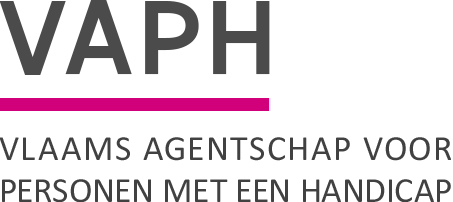 ZenithgebouwKoning Albert II-laan 37
1030 BRUSSELwww.vaph.beINFONOTAZenithgebouwKoning Albert II-laan 37
1030 BRUSSELwww.vaph.beAan: multidisciplinaire teams (MDT)ZenithgebouwKoning Albert II-laan 37
1030 BRUSSELwww.vaph.be18 april 2024ZenithgebouwKoning Albert II-laan 37
1030 BRUSSELwww.vaph.beINF/24/12ContactpersoonCluster indicatiestelling & prioriteringE-mailindicatiestelling@vaph.beBijlagen0Oplevering module A in Mijn VAPHOplevering module A in Mijn VAPH